                                                                                                                     Приложение № 1 к решению Думы                                                                                                                от 06.09.2023 № 70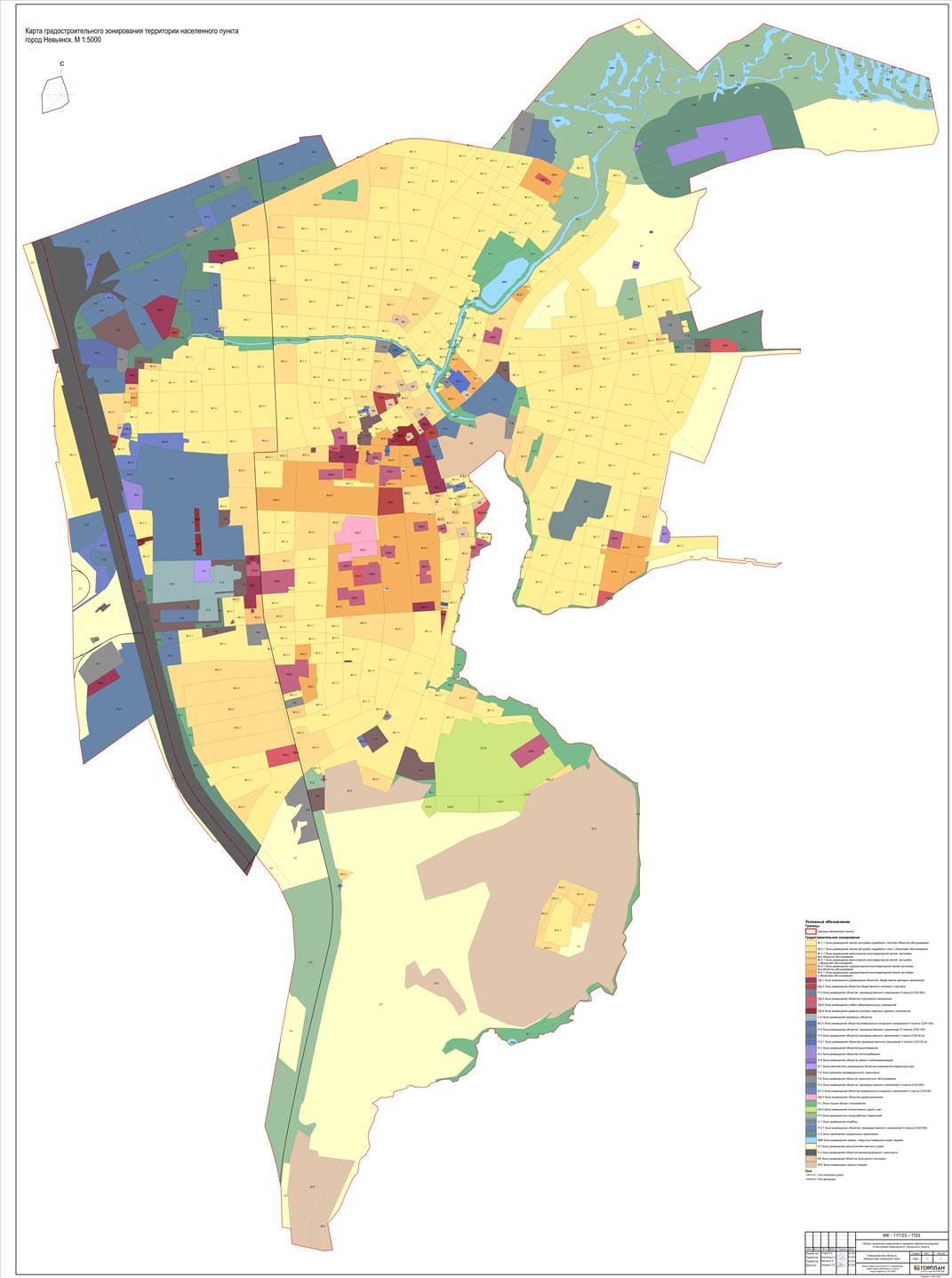                                                                                                                      Приложение № 2 к решению Думы                                                                                                                от 06.09.2023 № 70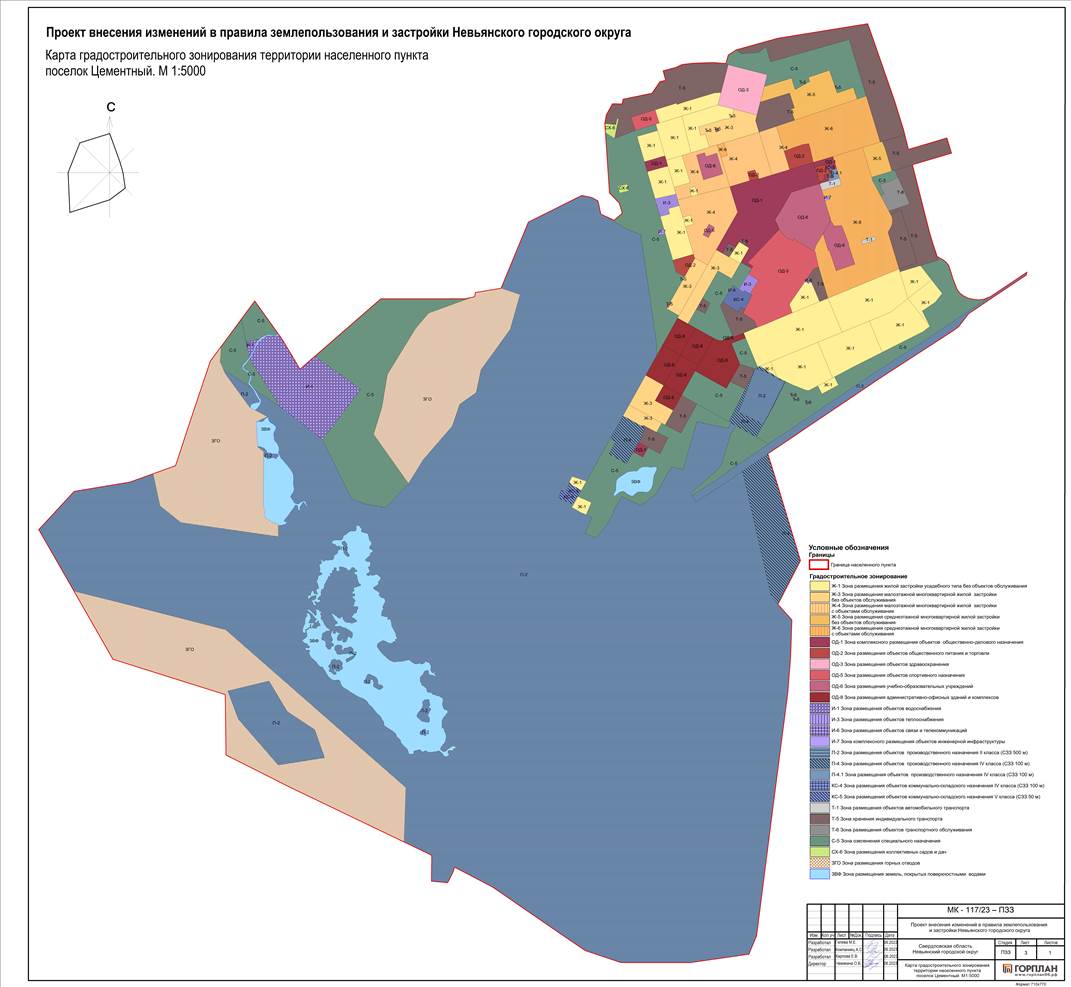                                                                                                            Приложение № 3 к решению Думы                                                                                                                от 06.09.2023 № 70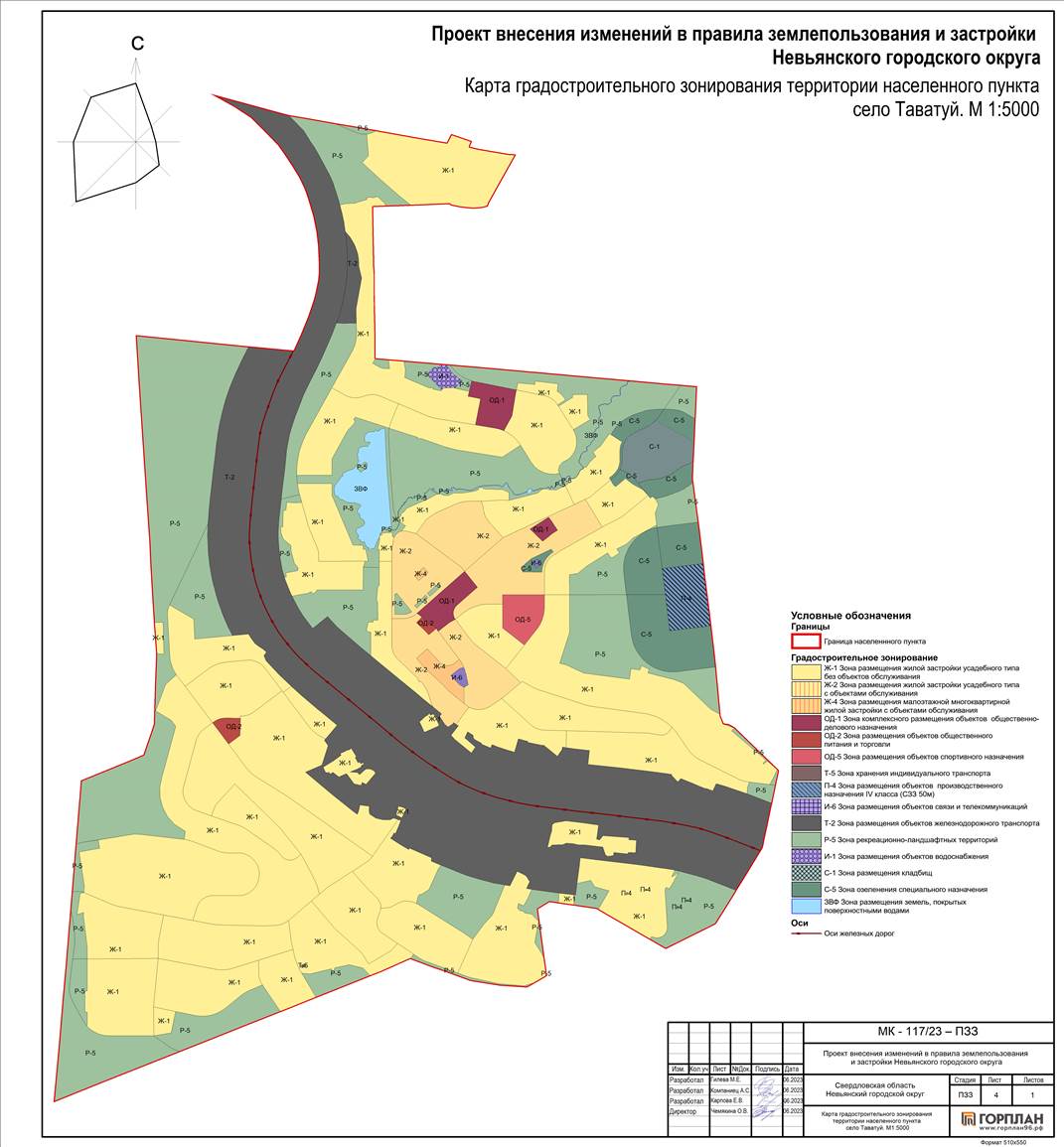                                                                                                           Приложение № 4 к решению Думы                                                                                                                от 06.09.2023 № 70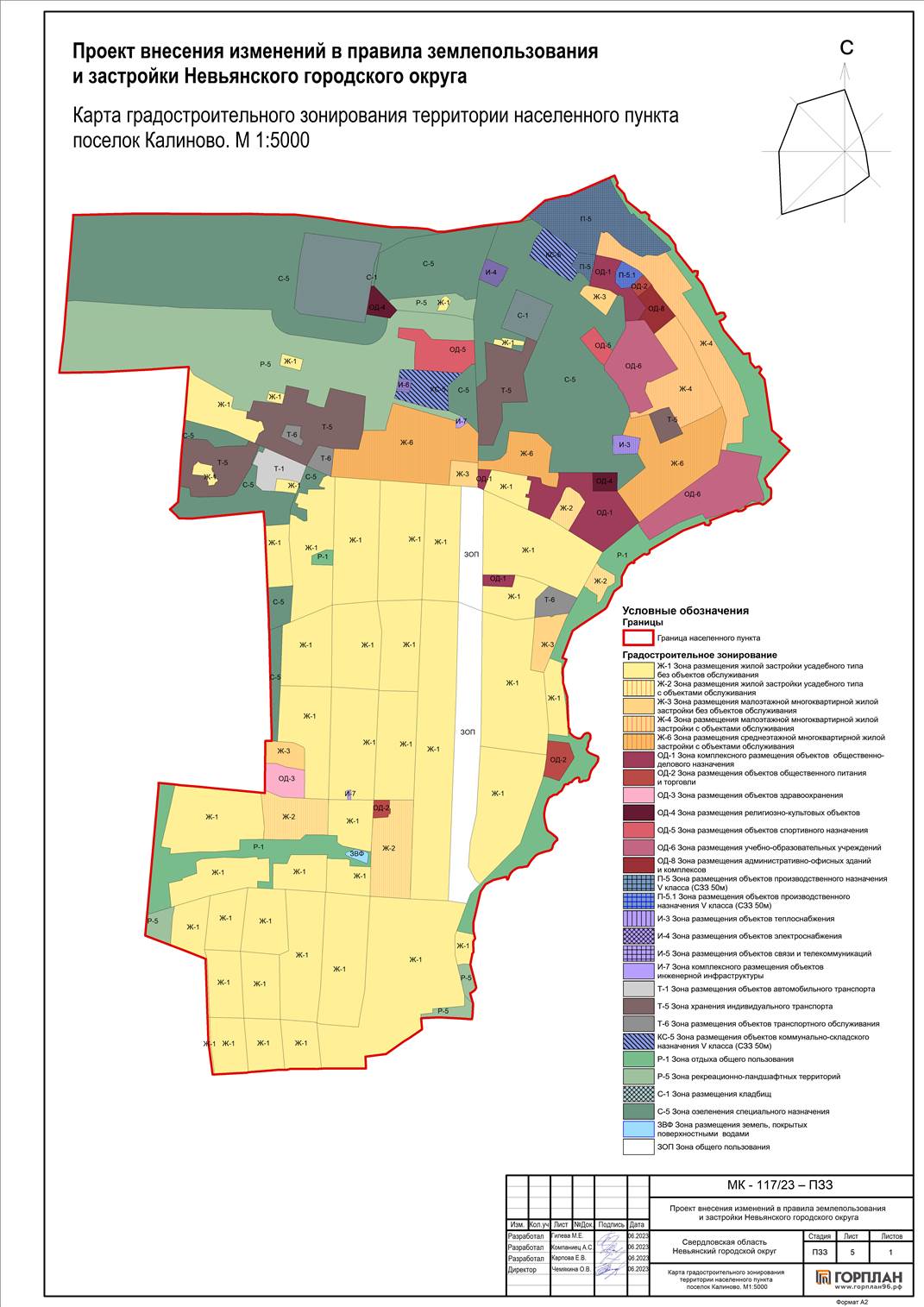                                                                                                           Приложение № 5 к решению Думы                                                                                                                от 06.09.2023 № 70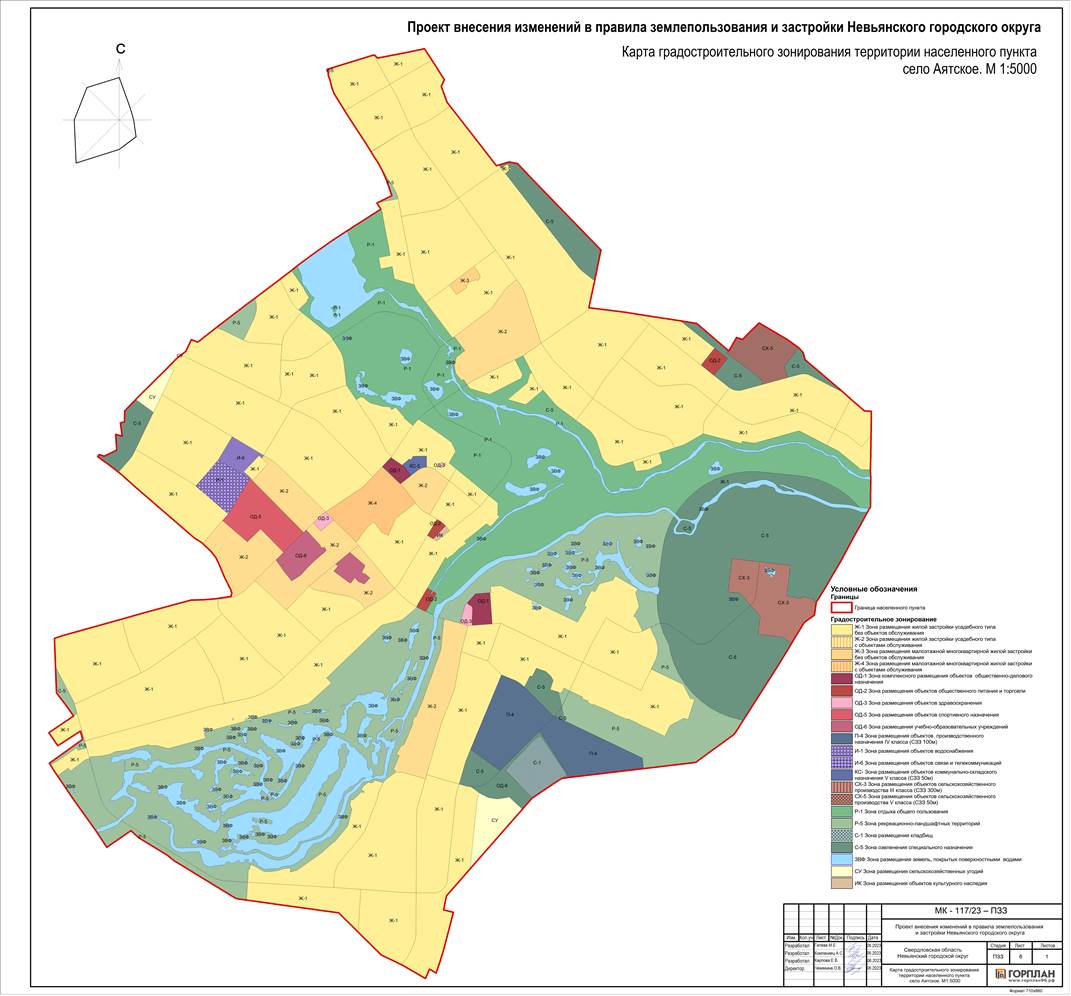                                                                                                           Приложение № 6 к решению Думы                                                                                                                от 06.09.2023 № 70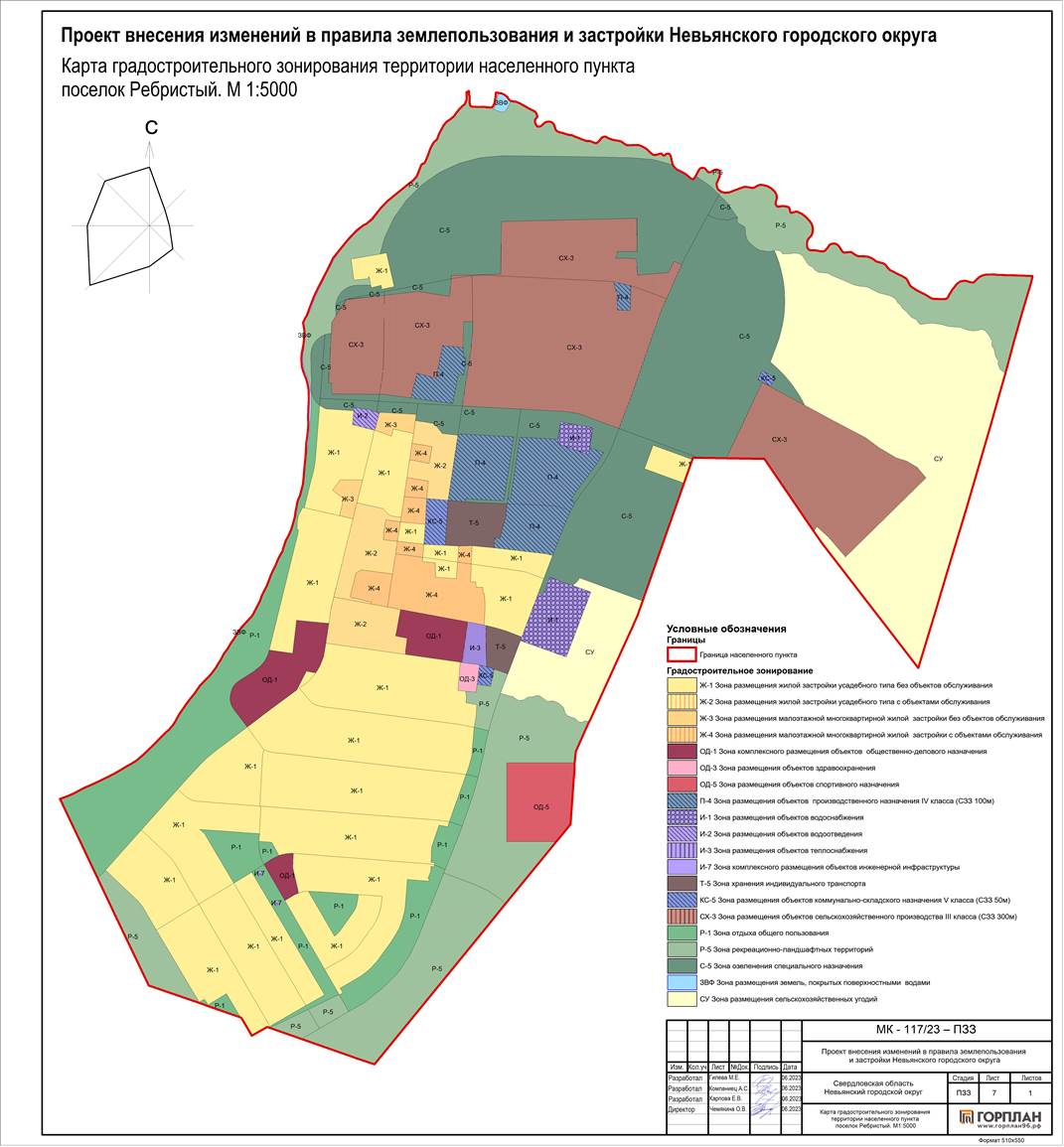                                                                                                           Приложение № 7 к решению Думы                                                                                                                от 06.09.2023 № 70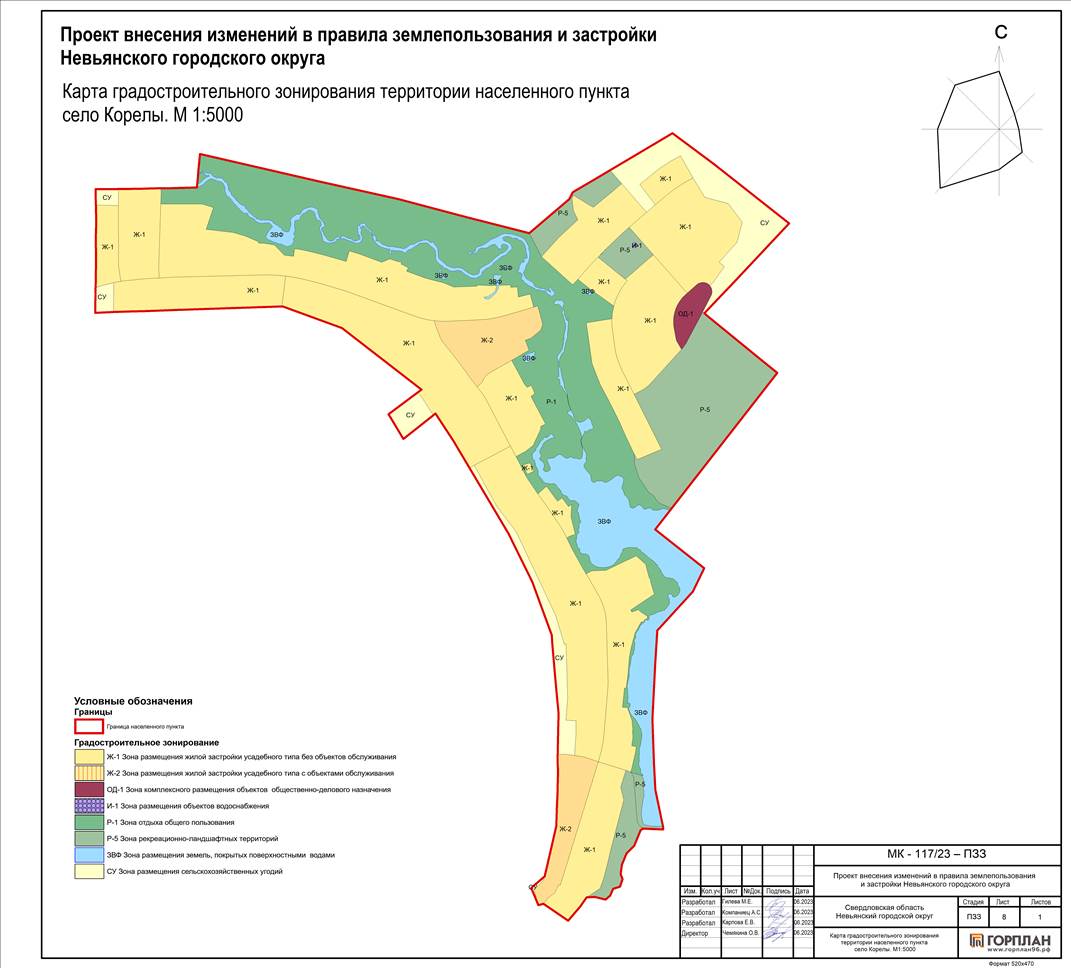                                                                                                           Приложение № 8 к решению Думы                                                                                                                от 06.09.2023 № 70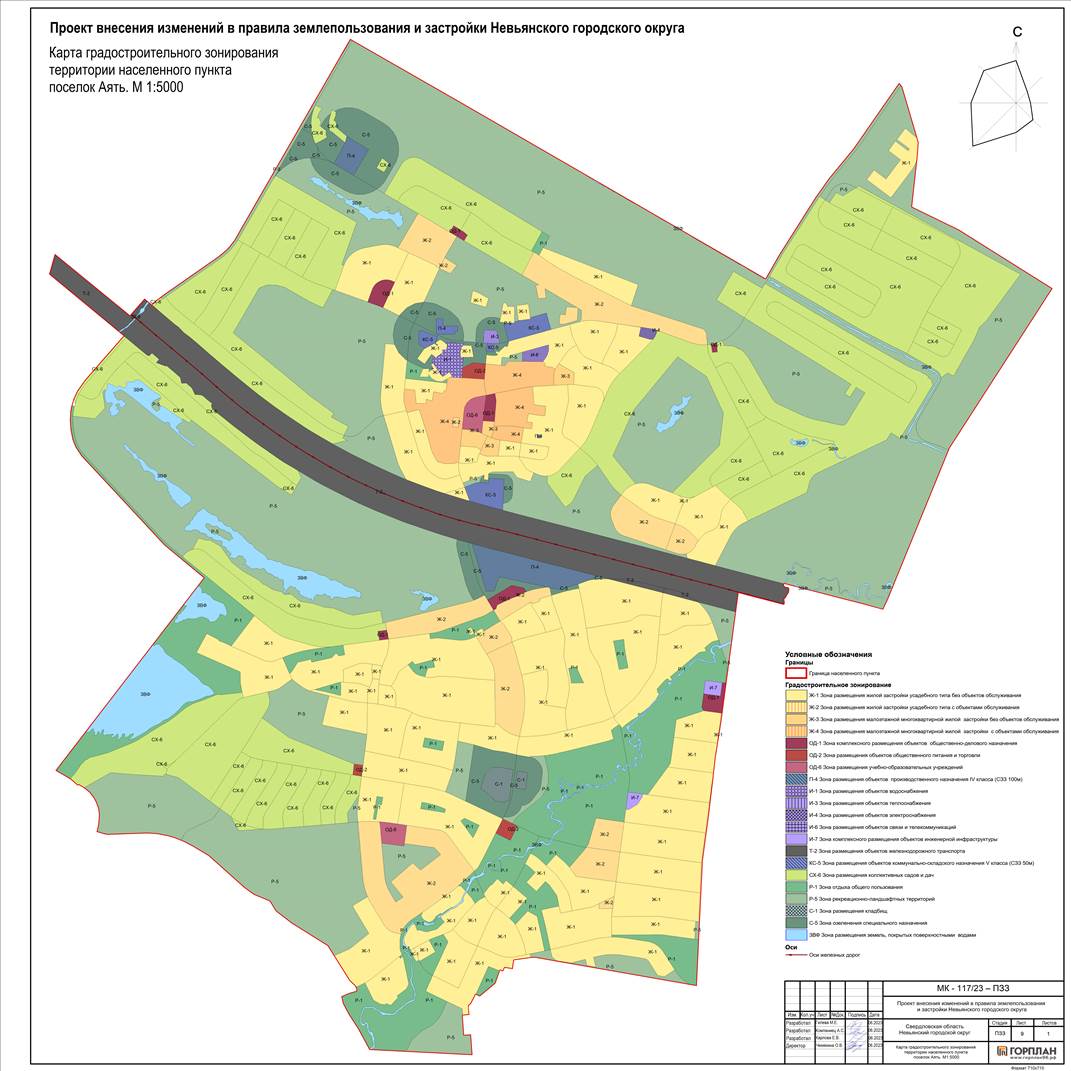                                                                                                           Приложение № 9 к решению Думы                                                                                                                от 06.09.2023 № 70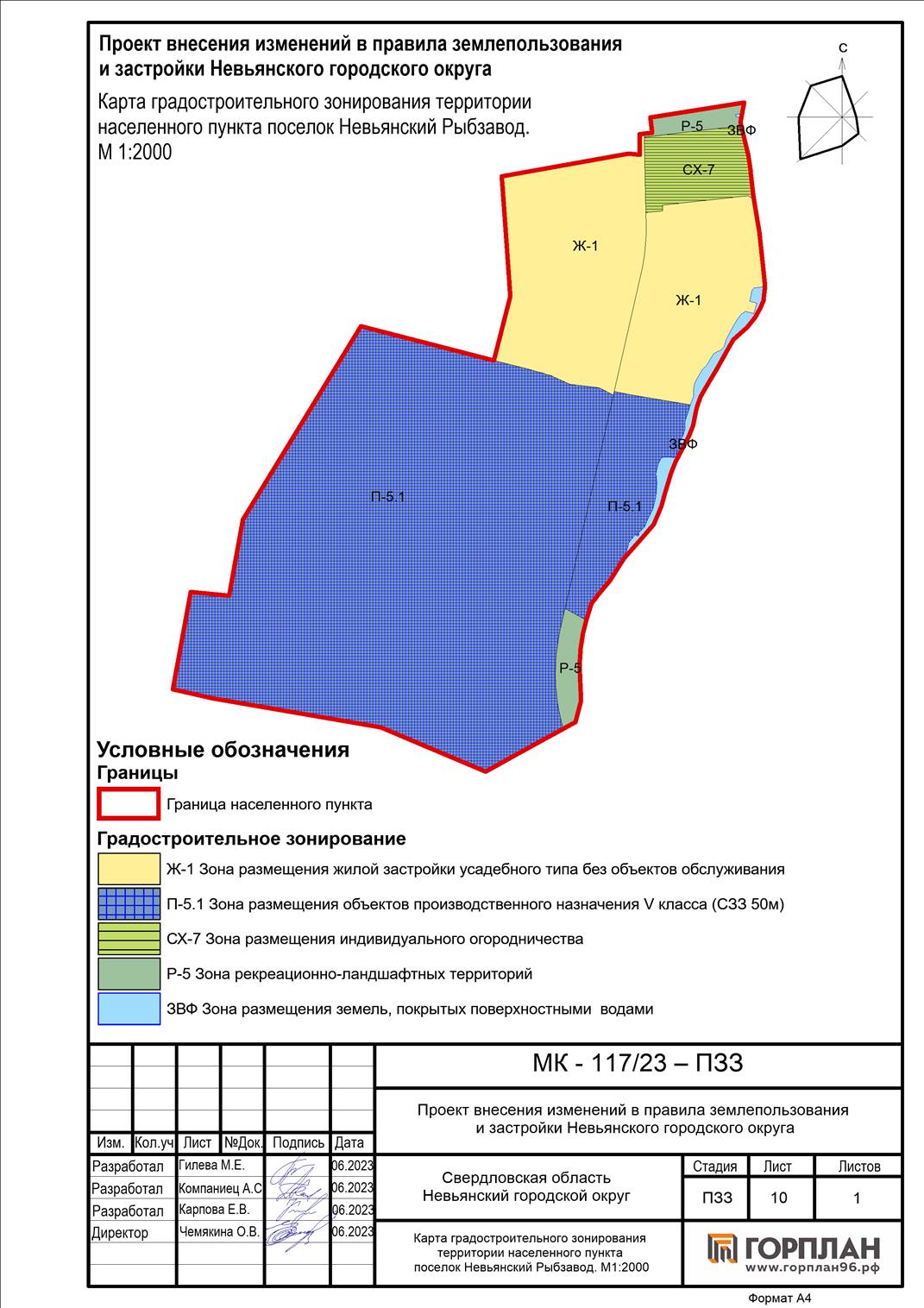                                                                                                           Приложение № 10 к решению Думы                                                                                                               от 06.09.2023 № 70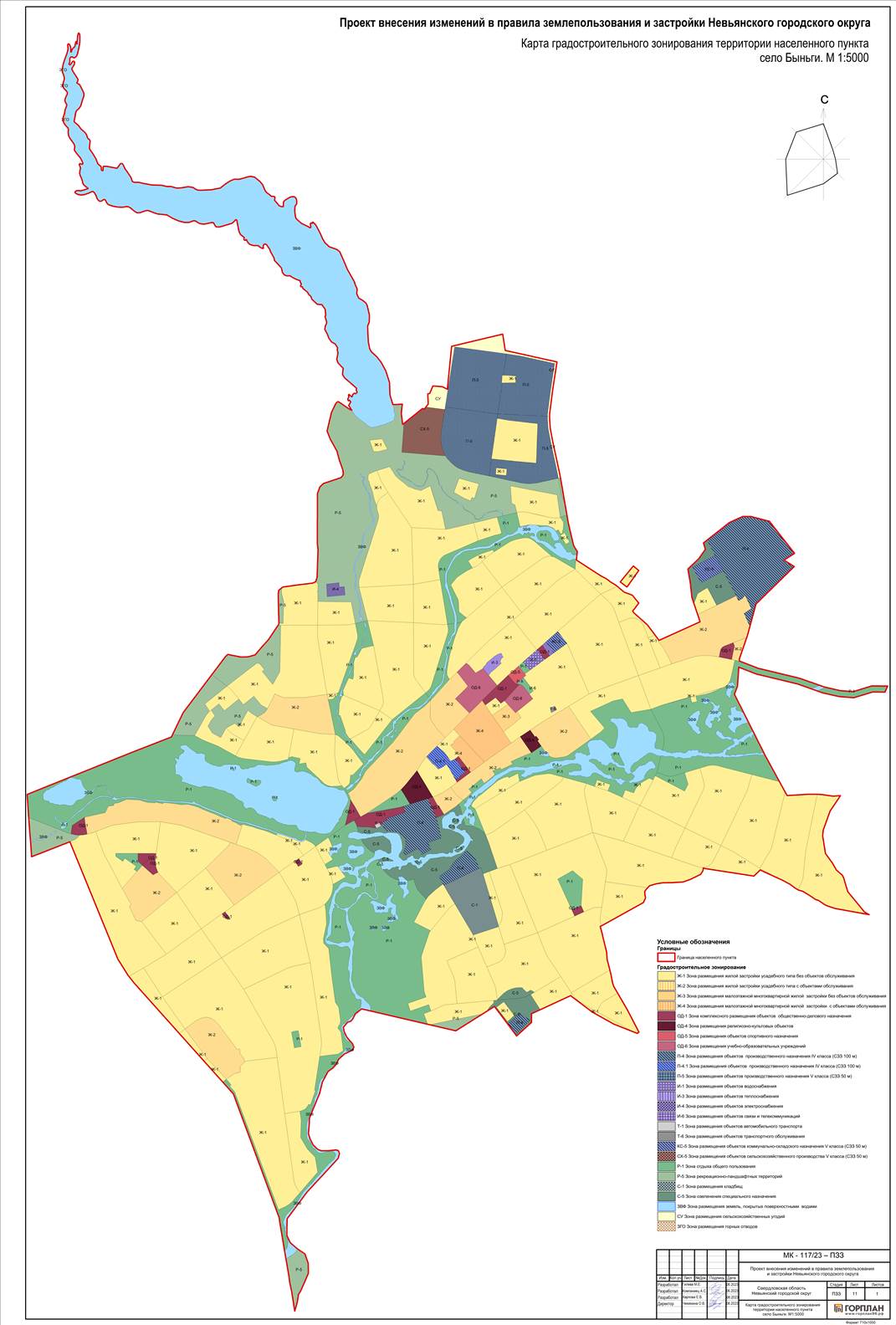                                                                                                           Приложение № 11 к решению Думы                                                                                                               от 06.09.2023 № 70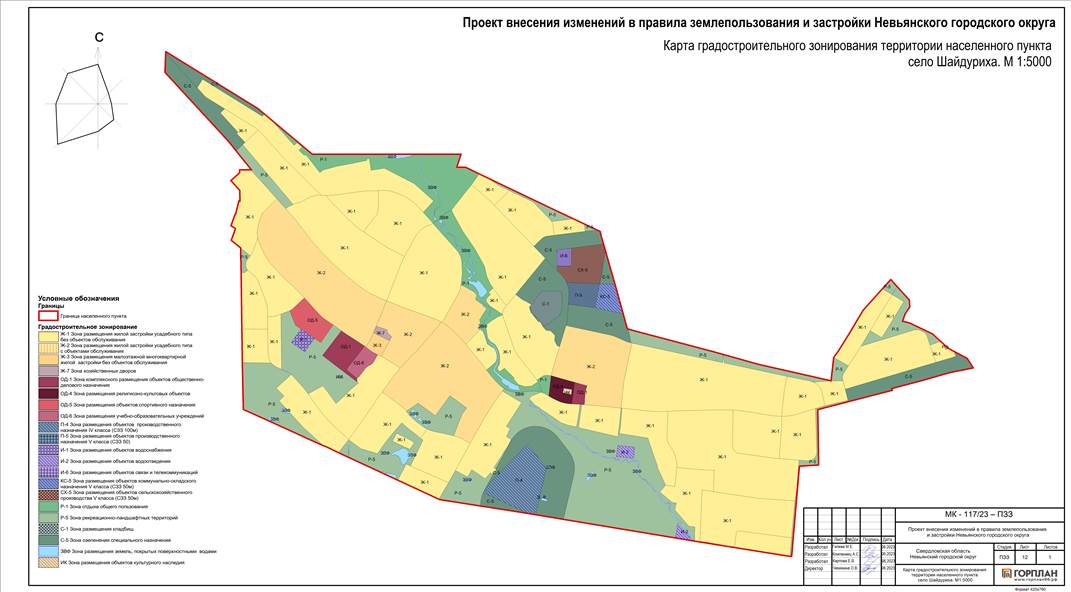                                                                                                           Приложение № 12 к решению Думы                                                                                                               от 06.09.2023 № 70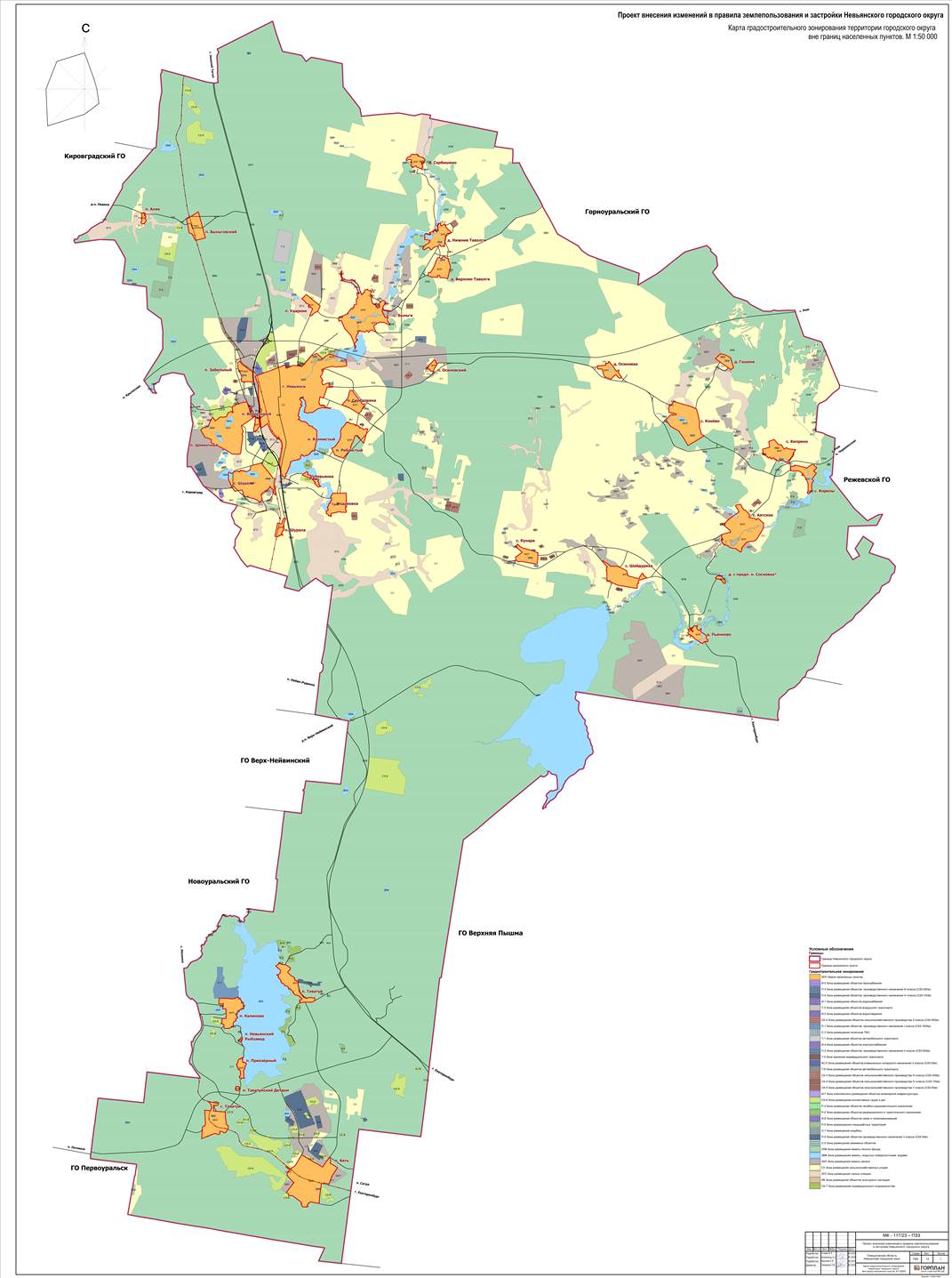 